Администрация головинского сельского поселенияЯрославской области  Угличского муниципального районаПОСТАНОВЛЕНИЕАДМИНИСТРАЦИИ  ГОЛОВИНСКОГО СЕЛЬСКОГО ПОСЕЛЕНИЯОт  26.03.2021  № 31О присвоении наименования улично – дорожной сети и присвоении адресов объектам адресации в д. Семенково Головинского сельского поселения Угличского муниципального района, Ярославской области Российской Федерации» В целях обеспечения формирования единого адресного пространства на территории Головинского сельского поселения Угличского муниципального района, руководствуясь Федеральным законом от 06.10.2003 №131-ФЗ «Об общих принципах организации местного самоуправления в Российской Федерации», постановлением Правительства Российской Федерации от 19.11.2014 № 1221 «Об утверждении Правил присвоения, изменения и аннулирования адресов», постановлением Администрации Головинского сельского поселения от 01.07.2015 № 56 «Об утверждении Правил присвоения, изменения и анулирования адресов на территории Головинского сельского поселения» и Уставом Головинского сельского поселения, Администрация Головинского сельского поселения Угличского муниципального района Ярославской областиПОСТАНОВЛЯЕТ:Присвоить наименование элементу улично-дорожной сети: Российская Федерация, Ярославская область, Угличский муниципальный район, Головинское сельское поселение,  деревня Семенково, улица Семёновка.Присвоить адреса объектам адресации, расположенных в Российской Федерации, Ярославской области, Угличском муниципальном районе, Головинском сельском поселении,  деревне Семенково, ул. Семёновка согласно приложению 1.Утвердить схему расположения объектов адресации, которым присваивается адрес   д. Семенково, Головинское сельское поселение, Угличский муниципальный район, Ярославская область, в новой редакции. (приложение 2)2. Настоящее Постановление подлежит опубликованию в газете «Вестник Головинского сельского поселения» и размещению на Сайте Администрации Головинского сельского поселения  http://головино-адм.рф/3. Постановление вступает в силу с момента публикации.Глава  поселения                                                      Т.Н. МалофееваПриложение 1УТВЕРЖДЕНОПостановлением Администрации  Головинского сельского поселенияОт  26.03.2021 № 31Список  объектов адресации, которым присваивается адрес  д. Семенково, Головинское сельское поселение, Угличский муниципальный  район, Ярославская  область, Российская Федерация	Приложение 2УТВЕРЖДЕНОПостановлением Администрации  Головинского сельского поселенияОт  26.03.2021 № 31Схема расположения объектов адресации, которым присваивается адресРоссийская Федерация, Ярославская область, Угличский муниципальный район, Головинское сельское поселение, деревня Семенково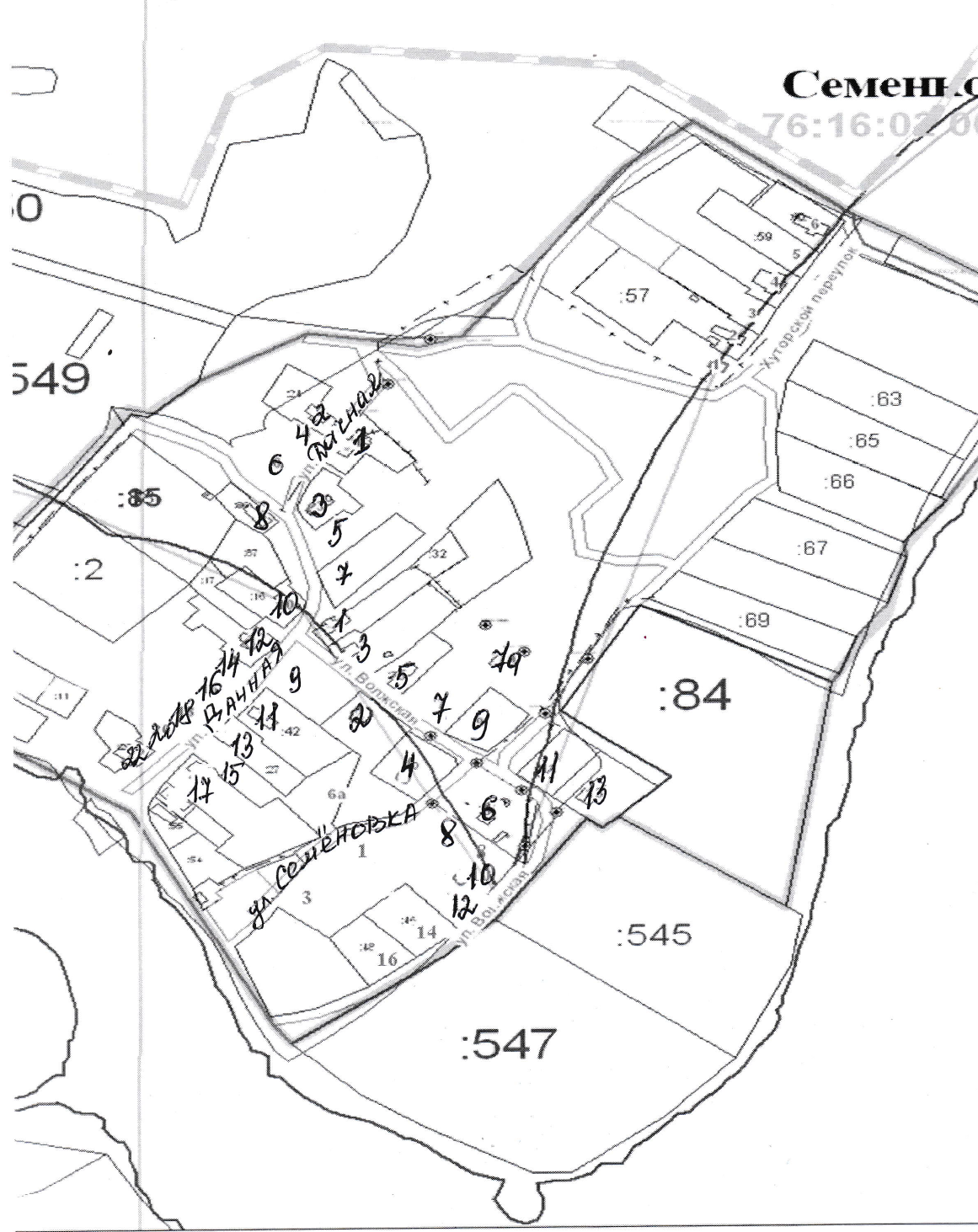 Вид объектаКадастровый номер дома (при наличии)Номер Номер квартиры/помещенияВид объектаКадастровый номер Номер № п/пназвание адреса название адреса название адреса название адреса название адреса название адреса название адреса № п/п152641,  Российская Федерация, Ярославская область, Угличский муниципальный район, Головинское сельское поселение, деревня Семенково,  улица Семёновка152641,  Российская Федерация, Ярославская область, Угличский муниципальный район, Головинское сельское поселение, деревня Семенково,  улица Семёновка152641,  Российская Федерация, Ярославская область, Угличский муниципальный район, Головинское сельское поселение, деревня Семенково,  улица Семёновка152641,  Российская Федерация, Ярославская область, Угличский муниципальный район, Головинское сельское поселение, деревня Семенково,  улица Семёновка152641,  Российская Федерация, Ярославская область, Угличский муниципальный район, Головинское сельское поселение, деревня Семенково,  улица Семёновка152641,  Российская Федерация, Ярославская область, Угличский муниципальный район, Головинское сельское поселение, деревня Семенково,  улица Семёновка152641,  Российская Федерация, Ярославская область, Угличский муниципальный район, Головинское сельское поселение, деревня Семенково,  улица Семёновка1жилой дом76:16:010101:16361земельный участок   76:16:020612:1 12земельный участок76:16:020612:473